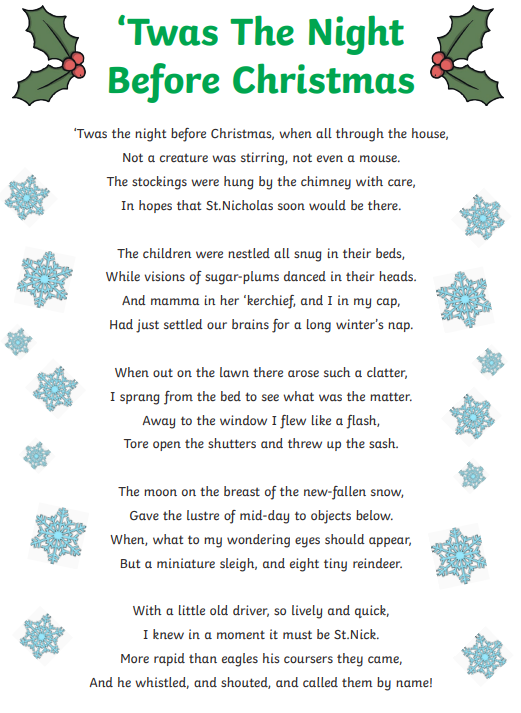 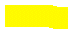 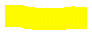 Use a dictionary to find our what these words mean:NestledMiniature